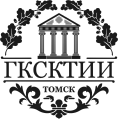 Департамент по культуре Томской области  Областное государственное автономное профессиональное образовательное учреждение «Губернаторский колледж социально-культурных технологий и инноваций»ТРЕБОВАНИЯ К ВСТУПИТЕЛЬНЫМ ТВОРЧЕСКИМ ИСПЫТАНИЯМТомск-2021Требования к вступительным творческим испытаниям. / Составитель  - С. С. Гаденов – Томск, ГКСКТИИ, 2021Ответственный секретарь приёмной комиссии 	ОГАПОУ «ГКСКТИИ»	                                  С.С. Гаденов	Директор ОГАПОУ «ГКСКТИИ»	                                             	          В. П. Железчиков   Томск, ГКСКТИИ, 2021СОДЕРЖАНИЕОБЩИЕ ПОЛОЖЕНИЯ О ТВОРЧЕСКИХ ВСТУПИТЕЛЬНЫХ ИСПЫТАНИЯХПриказ от 02 сентября 2020 г. № 457 «Об утверждении порядка приема на обучение по образовательным программам среднего профессионального образования» при приеме на обучение по образовательным программам среднего профессионального образования по профессиям и специальностям, требующим у поступающих наличия определенных творческих способностей, физических и (или) психологических качеств, проводятся вступительные испытания при приеме на обучение по следующим специальностям среднего профессионального образования: 42.02.01 Реклама, 44.02.03 Педагогика дополнительного образования, 53.02.05 Сольное и хоровое народное пение, 53.02.08 Музыкальное звукооператорское мастерство, 53.02.02 Музыкальное искусство эстрады (по видам), 54.02.05 Живопись, 51.02.01 Народное художественное творчество (по видам).В 2021 году творческие вступительные испытания проводятся очно согласно требованиям каждой специальности.Сроки проведения творческих вступительных испытаний – 16, 17, 18 августа.Результаты вступительных испытаний оцениваются по зачетной системе. Успешное прохождение вступительных испытаний подтверждает наличие у поступающих определенных творческих способностей, физических и (или) психологических качеств, необходимых для обучения по соответствующим образовательным программам.Специальность: 51.02.01. Народное художественное творчествоВид: «Хореографическое творчество»Квалификация: Руководитель любительского творческого коллектива, преподаватель. Срок  освоения основной профессиональной образовательной программы среднего профессионального образования углубленной подготовки по очной форме на базе основного общего образования (9 кл.),  3 года 10 месяцев.К вступительным творческим испытаниям допускаются абитуриенты с хореографической подготовкой (выпускники ДШИ, участники хореографических коллективов), а также не имеющие хореографической подготовки, но обладающие хорошими физическими данными и способностями необходимыми для подготовки специалиста хореографа.На вступительных творческих испытаниях абитуриент должен продемонстрировать природные физические данные: правильные пропорции тела;подвижность голеностопного, коленного и тазобедренного суставов;гибкость позвоночника;растяжка;высота и лёгкость прыжка.хореографические навыки и умения в исполнении экзерсиса у станка классического танца, экзерсиса народного танца, движений на середине зала,музыкальность и чувство ритма,координацию движений,танцевальность, выразительность, манеру и характер исполнения в движениях на середине зала,исполнить танцевальную композицию на свой выбор.Для оценки художественных способностей: творческого воображения, фантазии, пространственного мышления, актёрского мастерства, а также организаторских способностей, коммуникотивности абитуриент самостоятельно подготовленную хореографическую композицию.Программа вступительного творческого испытания: Экзерсис классического танца у станка;Упражнение классического танца на середине зала;Движения раздела allegro (прыжки);Движения народного танца на середине зала;Движения современного танца в кроссе и на середине зала;Исполнение танцевальной композиции (концертный вариант выступления; музыкальный материал абитуриент готовит самостоятельно).Для работы над танцевальным фрагментом абитуриенту предоставляется помещение, репетиционное время, аудиоаппаратура (в рамках консультационного времени)Результаты вступительных творческих испытаний оцениваются по зачётной системе недифференцированно – «зачёт», «незачёт».Посторонние лица на испытание не допускаются.Специальность: 51.02.01  Народное художественное творчествоВид: «Театральное творчество»Квалификация: Руководитель любительского театрального коллектива, преподаватель.Срок освоения основной профессиональной образовательной программы среднего профессионального образования углубленной подготовки по очной форме обучения на базе основного общего образования (9 кл.),  3 года 10 месяцев.Вступительные творческие испытания профессиональной направленности для поступающих в колледж состоят из 2 разделов:Раздел I (день 1)Демонстрация исполнительских возможностей:Сценическая речь (прочесть наизусть) БасняСтихОтрывок из художественной прозы.Оценивается: чёткость дикции, артистизм, умение раскрывать основную мысль литературного или драматургического произведения через эмоционально-образное решение, систему выразительных средств.  Продемонстрировать интеллектуальный и культурный уровень, творческие возможности (оценивается в том числе и сложность выбранных произведений)Раздел II (день 2)А) Этюд. Показ этюда на заданную заранее (в первый день) тему (например: три слова, животное, сюжет известной картины или строчки популярной песни и т.п.). Тема этюда определяется членами экзаменационной комиссии. Этюд должен основываться на личном опыте, чувствах, интересах исполнителя. Кроме того, в этюде необходимо продемонстрировать наличие события, единство места события и непрерывность времени (развития). Оценивается пластичность, выразительность, точность передачи, исполнительское мастерство, ассоциативно-образное, пространственно-временное, событийно действенное и креативное мышление.Б) Собеседование - проходит в форме диалога абитуриента с членами комиссии. Абитуриенту необходимо обосновать выбор будущей профессии, объяснить побудительные мотивы выбора профессии. В ходе беседы приёмная комиссия может задавать вопросы абитуриенту на профессиональные темы, касающиеся искусства, культуры, образования, воспитания, современных технологий. Кроме того, комиссия может попросить абитуриента продемонстрировать дополнительные творческие способности (вокальные, хореографические, исполнение на музыкальном инструменте и т.п.) с целью выявления наиболее одарённых абитуриентов.Примерный репертуар по сценической речи:ПРОЗАА.С. Пушкин: Повести Белкина Капитанская дочка. Дубровский. Пиковая дама.Н.В. Гоголь: Вечера на хуторе близ Диканьки. Миргород. Петербургскиеповести. Мертвые души.М.Ю. Лермонтов: Герой нашего времени.Ф.М. Достоевский: Белые ночи. Бедные люди. Неточка Незванова. Идиот.Л.Н. Толстой: Детство. Война и мир. Анна Каренина. Хаджи Мурат.И.С. Тургенев: Первая любовь. Дворянское гнездо.И.А. Гончаров: Обыкновенная история. Обломов.М.Е. Салтыков-Щедрин: Господа Головлевы. Сказки.Н.С. Лесков: Леди Макбет Мценского уезда, Тупейный художник. Левша.М. Горький: Рассказы.И.А. Бунин: Легкое дыхание. Первая любовь.А.И. Куприн: Гранатовый браслет.А.Т. Аверченко: Рассказы.Н.А. Тэффи: Рассказы.А.П. Платонов: Фро. Усомнившийся Макар.М.А. Булгаков: Записки юного врача. Мастер и Маргарита.И.Э. Бабель: Конармия.М.М. Зощенко: Рассказы.И.А. Ильф, Е.П. Петров: Золотой теленок. 12 стульев.В.В. Быков: Альпийская баллада.В.П. Астафьев: Царь-рыба. Пастух и пастушка.В.М. Шукшин: Рассказы.Ю.К. Олеша: Три толстяка. Зависть.М.А. Шолохов: Поднятая целина. Тихий Дон.А.Г. Битов: Рассказы и повести.А.И. Солженицын: Один день Ивана Денисовича.С.Д. Довлатов: Заповедник. Рассказы.ПОЭЗИЯА.С. Пушкин: Руслан и Людмила. Евгений Онегин. Граф Нулин. Сказки. Лирика.М.Ю. Лермонтов: Тамбовская Казначейша. Мцыри. Демон. Лирика.Н.А. Некрасов: Кому на Руси жить хорошо. Мороз Красный нос. ЛирикаА.А. Фет: Лирика.Ф.И. Тютчев: Лирика.А.А. Блок: Лирика.М.И. Цветаева: Лирика.А.А. Ахматова: Лирика.Б.Л. Пастернак: Лирика.О.Э. Мандельштам: Лирика.С.А. Есенин: Лирика.В.В. Маяковский: Облако в штанах. ЛирикаА.Т. Твардовский: Лирика. Василий Теркин.Д.И. Хармс: Лирика.Н.А. Заболоцкий: ЛирикаМ.С. Петровых: ЛирикаС. Гудзенко: ЛирикаВ. С.Высоцкий: ЛирикаБ.А. Ахмадуллина: ЛирикаЕ.А. Евтушенко: ЛирикаБАСНИЭзопЖ. ЛафонтенИ.А. Крылов С.В. МихалковЗАРУБЕЖНАЯ ЛИТЕРАТУРАШ. Перро: Сказки.Г.Х. Андерсен: Сказки.Э.Т.А. Гофман: Рассказы.Г. де Мопассан: Рассказы.О. Уайльд: Портрет Дориана Грея. СказкиФ.Г. Лорка: Лирика.Э. Хемингуэй: Повести и рассказыУ. Фолкнер: Шум и яростьР.-П. Уоррен: Вся королевская ратьР. Брэдбери: Рассказы.Ж. Амаду: РоманыГ. Маркес: Сто лет одиночестваП. Лагерквист: Карлик. Мариамна. ВарраваМ. Спарк: РассказыМ. Фриш: РоманыТ. Манн: РоманыА. Рюноскэ: Рассказы и повестиК. Оэ: И объяли меня воды до души моейРезультаты вступительных творческих испытаний оцениваются по зачётной системе недифференцированно – «зачёт», «незачёт».Посторонние лица на испытание не допускаются.Специальность: 51.02.01  Народное художественное творчествоВид: «Фото- видеотворчество»Квалификация: Руководитель любительского творческого коллектива, преподаватель.Срок освоения основной профессиональной образовательной программы среднего профессионального образования углубленной подготовки по очной форме на базе основного общего образования (9 кл.),  3 года 10 месяцев.Вступительные испытания профессиональной направленности для поступающих в колледж проводятся с использованием дистанционных технологий (в случае улучшения эпидемиологической ситуации в регионе могут проводиться в очной форме) и включают в себя:Раздел I Фотографическое портфолио Абитуриент предоставляет электронное фотографическое портфолио собственных работ. Фотографические жанры не ограничиваются. Портфолио должно демонстрировать уровень фотографического мастерства, степень владения техникой и технологией получения фотографических изображений итд.Количество фотографий: 10-20.Каждая работа должна содержать название (каждый файл подписывается по принципу: Фамилия автора, название. Например: Иванов, Замёрзшее озеро)Дополнительно может быть представлено видеопортфолио.Портфолио достижений Абитуриент предоставляет отсканированные грамоты, дипломы, сертификаты, документы об образовании в области фото, кино, видеотворчества за последние 3 года.Все отсканированные документы должны быть соединены в один файл формата PDF. Файл с портфолио необходимо назвать по примеру: Портфолио Фамилия И.О. Образец: Портфолио Иванова И.И.Раздел II  Собеседование – проходит в формате диалога абитуриента с членами комиссии. Абитуриенту необходимо обосновать выбор будущей профессии, объяснить побудительные мотивы выбора профессии. В ходе беседы приёмная комиссия может задавать вопросы абитуриенту на профессиональные темы, касающиеся искусства, культуры, образования, воспитания, современных технологий. Примерные вопросы для собеседования: 1. Что означает понятие «искусство»? 2. Кто Ваш любимый режиссёр, фотограф, художник? Что привлекает Вас в его творчестве? 3. Что Вы знаете о профессии видеорежиссёра? 4. Что Вы знаете о профессии фотограф? 5. Какой жанр кино Вам больше нравится? В чём заключается различие жанров? 6. Какие компьютерные программы для монтажа видео, редактирования и обработки фото Вам известны? Результаты вступительных творческих испытаний оцениваются по зачётной системе недифференцированно – «зачёт», «незачёт».Посторонние лица на испытание не допускаются.Все материалы первого раздела необходимо загрузить на любой файлообменник, сетевое хранилище, кибер диск, облако. Ссылку на материалы необходимо выслать на почты: priemvgksktii@mail.ru  и shalyapina1227@gmail.com  (обязательно дублирование файлов на обе почты) не позднее 9.00 10 августа 2021г.Специальность: 53.02.02.  Музыкальное искусство эстрадыВид: «Эстрадное пение»Квалификация: Артист, преподаватель, руководитель эстрадного коллективаСрок освоения основной профессиональной образовательной программы среднего профессионального образования углубленной подготовки по очной форме обучения на базе основного общего образования (9 кл.),  3 года 10 месяцев. Поступающие на специальность «Музыкальное искусство эстрады» должны обладать вокальными и музыкальными данными (музыкальный слух, чувство ритма, музыкальная память), иметь сформировавшийся, здоровый голосовой аппарат. У поступающих не должно быть речевых дефектов, а также выраженных физических недостатков, мешающих профессиональной деятельности.Вступительные испытания профессиональной направленности для поступающих в колледж включают в себя:ИСПОЛНЕНИЕ СОЛЬНОЙ ПРОГРАММЫВ концертной форме исполнить два эстрадных произведения отечественных или зарубежных композиторов (под фонограмму (-1); a cappella или под собственный аккомпанемент).Музыкальный материал абитуриент готовит самостоятельно. Для репетиции вокального произведения абитуриенту предоставляется помещение, репетиционное время, аудиоаппаратура (в рамках консультационного времени).СОЛЬФЕДЖИОВступительные испытания по сольфеджио проводятся с целью определения уровня подготовленности абитуриента в музыкально-теоретической области и включают в себя следующие виды заданий: А) Музыкальный диктантФорма диктанта: одноголосный, простой период (не более 8 тактов).Время на выполнение задания – 30-40 минут.Б) Слуховой анализОпределить на слух: Интервалы (простые гармонические и мелодические);Аккорды (трезвучия с обращением – мажор и минор); Лад (мажор и минор).В) СольфеджированиеИсполнить одноголосный пример: простой период (не более 8 тактов).При оценивании учитывается: чистота интонации, чувство ритма, музыкальный слух.Время на выполнение задания – 5 минут.
3) СОБЕСЕДОВАНИЕНа собеседовании члены комиссии задают вопросы, касающиеся образования абитуриента, его творческого опыта, полученных навыков, знаний в области музыкального искусства. Также возможны вопросы общего характера: цели, устремления в жизни, чего абитуриент хочет добиться, какие у него планы.Критерии оценивания:Результаты вступительных творческих испытаний оцениваются по зачётной системе недифференцированно – «зачёт», «незачёт».Посторонние лица на испытание не допускаются.Специальность: 53.02.02. Музыкальное искусство эстрадыВид: «Инструменты эстрадного оркестра»Квалификация: Артист, преподаватель, руководитель эстрадного коллективаСрок освоения основной профессиональной образовательной программы среднего профессионального образования углубленной подготовки по очной форме обучения на базе основного общего образования (9 кл.),  3 года 10 месяцев.На специальность: 53.02.02. «Музыкальное искусство эстрады» (инструменты эстрадного оркестра) принимаются абитуриенты на базе основного  общего образования (9 кл.), имеющие музыкальное образование (ДМШ) или начальную музыкальную подготовку,  а также без подготовки, но обладающие достаточными природными музыкальными способностями, позволяющими играть на музыкальном инструменте, заниматься исполнительской деятельностью. ИСПОЛНЕНИЕ СОЛЬНОЙ ПРОГРАММЫАбитуриент в концертной форме исполняет ДВА разнохорактерных произведения (экзамен проводится в форме прослушивания и собеседования).Музыкальный репертуар абитуриент готовит самостоятельно: Классическое произведение – часть/фрагмент циклического произведения, пьеса сольно или в сопровождении фортепиано, возможно этюд;Эстрадная или эстрадно-джазовая пьеса под фонограмму типа «минус 1» или сольно.Зачёт выставляется за наличие у поступающих определенных творческих способностей, физических и психологических качеств, необходимых для обучения по соответствующим образовательным программам; соответствие физиологических особенностей игрового аппарата абитуриента специфике обучения на конкретном инструменте.СОЛЬФЕДЖИОВступительные испытания по сольфеджио проводятся с целью определения уровня подготовленности абитуриента в музыкально-теоретической области и включают в себя следующие виды заданий: А) Музыкальный диктантФорма диктанта: одноголосный, простой период (не более 8 тактов), размер 2/4, в тональности до  2х знаковВремя на выполнение задания – 30-40 минут.Б) Слуховой анализОпределить на слух: Интервалы (простые гармонические и мелодические);Аккорды (трезвучия с обращением – мажор и минор); Лад (мажор и минор).В) СольфеджированиеИсполнить одноголосный пример: простой период (не более 8 тактов), размер 2/4, в тональности до  2х знаковПри оценивании учитывается: чистота интонации, чувство ритма, музыкальный слух.Музыкальный пример не более простого периода (8 тактов)Время на выполнение задания – 5 минут.Критерии оценивания:Испытания принимают и оценивают ведущие педагоги.Результаты вступительных творческих испытаний оцениваются по зачётной системе недифференцированно – «зачёт», «незачёт».Посторонние лица на испытание не допускаются.Специальность: 53.02.05 Сольное и хоровое народное пениеКвалификация: Артист-вокалист, преподаватель, руководитель народного коллективаСрок освоения основной профессиональной образовательной программы среднего профессионального образования углубленной подготовки по очной форме на базе основного общего образования (9 кл.),  3 года 10 месяцев.ИСПОЛНЕНИЕ ВОКАЛЬНОЙ ПРОГРАММЫ,  СОБЕСЕДОВАНИЕ.В концертной форме исполнить две разнохарактерные народные песни с сопровождением или без сопровождения народного инструмента; допускается исполнение не более одной песни на национальном языке.Примерный список  вокальной программыСборник русских народных песен из репертуара А.И.Глинкиной. Сост. Н.Павлова: «А брат сестру обидел в пиру»;«Горе мое, горе»;«Поздно вечером в воротиках стояла»;«Ой, вишенка». Хрестоматия для народного хора. Сост. С.Л.Браз:«Не по погребу бочоночек катается»«Уж ты Порушка-Параня»«Да у нас ноня белый день»«Ой, не будите меня, молодую»«Ой, по Питерской, Тверской». Собеседование включает в себя: ответы на вопросы, связанные с программой; на вопросы, выявляющие образовательный уровень абитуриента по выбранной специальности, его эрудицию в области смежных видов искусства, проверку навыков владения игрой на музыкальном инструменте (если абитуриент играет на музыкальном инструменте).СОЛЬФЕДЖИОВступительные испытания по сольфеджио проводятся с целью определения уровня подготовленности абитуриента в музыкально-теоретической области и включают в себя следующие виды заданий: А) Музыкальный диктантФорма диктанта: одноголосный, простой период (не более 8 тактов), размер 2/4, в тональности до  2х знаковВремя на выполнение задания – 30-40 минут.Б) Слуховой анализОпределить на слух: Интервалы (простые гармонические и мелодические);Аккорды (трезвучия с обращением – мажор и минор); Лад (мажор и минор).В) СольфеджированиеИсполнить одноголосный пример: простой период (не более 8 тактов), размер 2/4, в тональности до  2х знаковПри оценивании учитывается: чистота интонации, чувство ритма, музыкальный слух.Музыкальный пример не более простого периода (8 тактов)Время на выполнение задания – 5 минут.Критерии оценивания:Испытания принимают и оценивают ведущие педагоги.Результаты вступительных творческих испытаний оцениваются по зачётной системе недифференцированно – «зачёт», «незачёт».Посторонние лица на испытание не допускаются.Специальность: 53.02.08. Музыкальное звукооператорское мастерствоКвалификация: Специалист звукооператорского мастерстваНа специализацию: 53.02.08. Музыкальное звукооператорское мастерство принимаются абитуриенты на базе основного  общего образования (9 кл.).  Срок освоения основной профессиональной образовательной программы среднего профессионального образования углубленной подготовки по очной форме обучения на базе основного общего образования (9 кл.),  3 года 10 месяцев.Творческий экзамен «Основы музыкальных знаний» Абитуриенту необходимо прослушать музыкальный отрывок и далее:Различать на слух мажорный и минорный ладыОпределить на слух количество взятых одновременно на фортепиано звуковОпределить направленность мелодического движения (вверх, вниз)Анализ музыкального произведения: Состав инструментов, какие из них выполняют роль ритм – секции, какие проводят главную тему, какими реализован контрапункт итд.Коллоквиум-собеседование Примерные вопросы для собеседования:Какие области работы звукорежиссера Вам известны?В чем заключается работа звукорежиссера в театре? В чем заключается работа звукорежиссера на студиях звукозаписи? В чем заключается работа концертного звукорежиссера?Как Вы представляете свою работу в качестве звукорежиссера?Какие музыкальные компьютерные программы Вам известны?Укажите основные функции программ и возможности работы в них.Какое значение имеет музыка в кинофильмах?Какие электромузыкальные инструменты Вам известны? В чемотличие акустических и электромузыкальных инструментов?Раскройте следующие понятия: амплитуда, частота, фаза.Как Вы понимаете термин «тембр»?Какие функции выполняет профессиональная звуковая карта?В чем заключается отличие цифровой и аналоговой записи?Что представляют собой акустические и электрические сигналы?Как Вы понимаете термин «акустика зала»?Критерии оценивания:Испытания принимают и оценивают ведущие педагоги.Результаты вступительных творческих испытаний оцениваются по зачётной системе недифференцированно – «зачёт», «незачёт».Посторонние лица на испытание не допускаются.Специальность: 54.02.05 «Живопись»Вид: «Станковая живопись»Квалификация: художник-живописец, преподавательСрок освоения основной профессиональной образовательной программы среднего профессионального образования углубленной подготовки по очной форме обучения на базе основного общего образования (9 кл.),  3 года 10 месяцев.Условия проведения творческого  экзаменаДопуск на экзамен – на основании экзаменационного листа Посторонние лица на экзамен не допускаются.Экзаменационное задание в виде предоставления портфолио проводится дистанционно: файл присылается в электронном виде за день до экзамена на электронную почту: zhivopis.gksktii@mail.ruЭкзаменационные задания по живописи и композиция проводятся в очной форме и выполняются на листах ватмана формата А3 с печатью ГКСКТИИ (в правом нижнем углу листа подписывается в три строки, ярким разборчивым почерком:А) Фамилия, Имя, Отчество (без сокращений); Б) Специальность, на которую поступаете (54.02.05 «Живопись»); В) Дату: число, месяц, год (проведения экзамена). (данные не закрашиваются красками)Экзаменационные работы абитуриентам не возвращаются.Требования к проведению творческого экзаменавступительные испытания творческой направленности, состоят из трёх разделов: I. ПРЕДОСТАВЛЕНИЕ ПОРТФОЛИО на почтовый адрес отделения «Изобразительных искусств»: zhivopis.gksktii@mail.ru. В файле указать фамилию и специальность.Дата предоставления портфолио: 09 августа 2021 года до 24.00 часов.10 августа 2021 года проводится конкурсный просмотр портфолио приемной комиссией отделения «Изобразительных искусств»Требования:При компьютерном наборе текста следует использовать текстовый редактор Word 97-2003 со следующими параметрами:шрифт - Times New Roman;размер шрифта – 14;выравнивание текста – по ширине;междустрочный интервал – полуторный (1,5)отступ для первой строки абзаца – 1,25 см;Оформление отдельных структурных элементовТитульный лист (фотография обязательна).1. Общие сведения о владельце портфолио1.1. Общая информация1.2. Автобиография1.3. Копии свидетельств и сертификатов об основном и дополнительном образовании (название общеобразовательной школы и художественной школы или школы искусств, фамилию имя отчество преподавателя (без сокращений)1.4. Увлечения, хобби1.5. Личностные качества, которые отличают от других и помогают достичь нужных результатов в учёбе и работе1.6. Целевые установки на ближайшее будущее.2. Материалы, демонстрирующие достижения владельца портфолио.2.1. Выставки и творческие мероприятия, участие в конференциях, интеллектуальных квестах, диктантах. Сканы или фото дипломов).2.2. Отзывы, характеристики.3. Материалы, характеризующие направленность владельца портфолио на цели и результаты в ближайшем или отдалённом будущем.3.1.Участие в  общественных волонтерских проектах3.2.  Основные этапы становления личности, факторы, события, люди, повлиявшие на это.3.3. Эссе «Я и моя выбранная специальность» (почему выбрали для поступления специальность «Живопись», ожидаемый результат учебы, как планируете развиваться в данной профессии дальше).3.4. Фотографии работ по рисунку, живописи, композиции (от 5 до 10 по каждому виду).II. ЖИВОПИСЬ «Натюрморт»; дата проведения экзамена 11 августа 2021 года; начало в 10.00, время исполнения 6 академических часов (45мин=1 час) Задание:1 этап с 10.00 – 11.35: Осуществить линейно-конструктивное построение натюрморта.Задачи: гармонично закомпоновать натюрморт (легкими линиями наметить общие пропорции натюрморта относительно формата листа: расположение по ширине, высоте и расстоянию между предметами)передать форму и пропорции каждого предмета (осуществить сквозное построение и проанализировать перспективное сокращение предметов, выявить особенности формы: ширину, высоту, толщину)поставить все предметы на плоскость (проследить за раскрытием ширины предметов снизу вверх относительно плоскости, на которой стоит натюрморт и вашей точки обзора)Материал: карандаш HB, ластик, кнопки или скотч.2 этап с 12.25 – 15.40: Написать натюрморт в цвете.Задачи: раскрыть локальные цветовые и тоновые отношения натюрморта. найти отношения основных цветовых пятен с учетом общего тонового и цветового состояния освещенности (её силы и спектрального состава). выявить объем предметов с помощью цвето-тональных отношений (моделировать форму предметов живописными мазками, учитывая цветовые отношения самих предметов и окружающего пространства);– используя различие цветовых отношений, передать пространство и материальность предметов в натюрморте (учитывать насыщенность тона и цвета в пространстве, степень удаленности предметов натюрморта от вас, особенности материалов: стекло, керамика, металл, текстура драпировок, матовость или глянцевость овощей и фруктов);выявить колористический строй натюрморта (завершить цветовое решение постановки, обобщить дальний план и акцентировать передний: то что ближе- контрастнее, то что дальше- приглушеннее). Материал: акварель, гуашь, темпера (по выбору), кисти, баночки для воды, кнопки или скотч для крепления бумаги.Время завершения экзамена: 15.40 часов.III. Композиция. Дата проведения экзамена 12 августа 2021 года; начало в 10.00, время исполнения 4 академических часа (45мин=1 час)Тема: «Человек на фоне архитектуры (праздник, спортивные соревнование, прогулка)»Задание – изображение группы людей (от 3 фигур) на фоне пространства улицы городской либо сельской. Пространство должно делится (минимум) на 3 пространственных плана. Фигуры могут быть расположены на первом или втором плане. Главное - соотнести фигуры относительно масштабов зданий и окружающего пространства, раскрыть замысел работы.Задачи: сделать форэскиз, осуществить поиск формата и масштабов размещения всех составляющих частей.перенести форэскиз на А3 формат, скомпоновать в листе всю сцену (все отстроить, применяя знания линейной перспективы).воплотить идею художественно-выразительными средствами (организовать цветовое и тоновое решение, передать пластику фигур  и построить пространство, учитывая масштабное соотношение людей к архитектурно-пространственной среде) Композиционно организовать изобразительную плоскость (акцентировать внимание на главном и обобщить второстепенное).Материалы – по выбору абитуриента (акварель, гуашь, темпера, тушь: смешивать и обводить гелиевой ручкой и маркером строго запрещается), кнопки, скотч.Время завершения экзамена: 14.30 часов.Критерии оценивания:Испытания принимают и оценивают ведущие педагоги специальности.Результаты вступительных творческих испытаний оцениваются по зачётной системе недифференцированно – «зачёт», «незачёт».Результаты экзамена НЕ КОММЕНТИРУЮТСЯ!Посторонние лица на испытание не допускаются.Критерии оценивания по разделу «Портфолио»Критерии оценки по разделу «Живопись»Критерии оценки по разделу «Композиция»Специальность: 42.02.01.  «Реклама»Квалификация: Специалист по рекламе. Срок  освоения основной профессиональной образовательной программы среднего профессионального образования базовой подготовки по очной форме на базе основного общего образования (9 кл.),  3 года 10 месяцев; на базе среднего образования (11 кл.) – 2 года 10 месяцев;  заочной, - 3 года 10 месяцев, на базе СПО, ВПО – 2 года 10 месяцев. Абитуриенты должны обладать способностями, необходимыми для освоения профессиональной образовательной программы по специальности 42.02.01. «Реклама».Вступительные творческие испытания профессиональной направленности для поступающих в колледж проводятся в виде выполнения практического задания (кейс). Испытание проводится в очном формате. Абитуриенту необходимо создать рекламные материалы товара, услуги или события:- эскиз логотипа (нарисовать)- слоган продвигаемого товара, услуги или события, используя литературный приемы (эпитет, сравнение, гипербола, метафора, олицетворение, параллелизм, антитеза, парадокс, каламбур, омонимы);- брендовую историю продвигаемого продукта.Оглашение кейса происходит непосредственно перед началом экзамена в день его проведения. На выполнение задания дается не более 60 минут. Объемы выполненного задания не должен превышать 2 листов. Допускается использование принесенных с собой цветных карандашей, фломастеров, маркеров.Критерии оценки:Испытания принимают и оценивают ведущие педагоги специальности.Результаты вступительных творческих испытаний оцениваются по зачётной системе недифференцированно – «зачёт», «незачёт».Посторонние лица на испытание не допускаются.Специальность: 44.02.03. Педагогика дополнительного образования в области изобразительной деятельности и декоративно-прикладного искусстваКвалификация: Педагог дополнительного образования детей в области изобразительной деятельности и декоративно-прикладного искусстваНа специальность: 44.02.03. «Педагогика дополнительного образования детей в области изобразительной деятельности и декоративно-прикладного искусства» принимаются абитуриенты на базе среднего (полного) общего образования (11 кл.), на заочную форму обучения. Срок обучения по заочной форме 3 года, 10 месяцев.Условия проведения дистанционного творческого  экзаменаДопуск на экзамен – на основании экзаменационного листа Абитуриент самостоятельно, без помощи посторонних лиц, заполняют портфолио, ориентируясь на требования.Экзаменационное задание в виде предоставления портфолио проводится дистанционно: файл присылается в электронном виде за день до экзамена на электронную почту: zhivopis.gksktii@mail.ruТребования к проведению творческого экзаменавступительные испытания проводятся дистанционно: I. ПРЕДОСТАВЛЕНИЕ ПОРТФОЛИО на почтовый адрес отделения «Изобразительных искусств»: zhivopis.gksktii@mail.ru. В файле указать фамилию и специальность.Дата предоставления портфолио: 09 августа 2021 года до 24.00 часов. 10 августа 2021 года проводится конкурсный просмотр портфолио приемной комиссией отделения «Изобразительных искусств»Требования:При компьютерном наборе текста следует использовать текстовый редактор Word 97-2003 со следующими параметрами:шрифт - Times New Roman;размер шрифта – 14;выравнивание текста – по ширине;междустрочный интервал – полуторный (1,5)отступ для первой строки абзаца – 1,25 см;Оформление отдельных структурных элементовТитульный лист (фотография обязательна).1. Общие сведения о владельце портфолио1.1. Общая информация1.2. Автобиография1.3. Сканированные аттестат о среднем (полном) общем и дополнительном образовании (название общеобразовательной школы и художественной школы или школы искусств). 1.4. Увлечения, хобби1.5. Личностные качества, которые отличают от других и помогают достичь нужных результатов в учёбе и работе1.6. Целевые установки на ближайшее будущее.2. Материалы, демонстрирующие достижения владельца портфолио.2.1. Выставки и творческие мероприятия, участие в конференциях. (Сканы или фото дипломов).2.2. Отзывы, характеристики с места работы.3. Материалы, характеризующие направленность владельца портфолио на цели и результаты в ближайшем или отдалённом будущем.3.1.Участие в  общественных волонтерских проектах3.2. Основные этапы становления личности, факторы, события, люди, повлиявшие на это.3.3. Эссе «Я и моя выбранная специальность» (почему выбрали для поступления специальность «Педагогика дополнительного образования детей в области изобразительной деятельности и декоративно-прикладного искусства», ожидаемый результат учебы, как планируете развиваться в данной профессии дальше).3.4. Фотографии работ по рисунку, живописи, композиции (от 5 до 10 по каждому виду).Критерии оценивания (см. специальность «Живопись»).Испытания принимают и оценивают ведущие педагоги специальности.Результаты вступительных творческих испытаний оцениваются по зачётной системе недифференцированно – «зачёт», «незачёт».Результаты экзамена НЕ КОММЕНТИРУЮТСЯ!Специальность: 44.02.03. Педагогика дополнительного образования в области музыкальной деятельностиНародное пение Квалификация: Педагог дополнительного образования в области музыкальной деятельности: народное пениеНа специальность: 44.02.03. Педагогика дополнительного образования в области музыкальной деятельности (народное пение) принимаются абитуриенты на базе среднего (полного)  общего образования (11 кл.). Срок обучения по заочной форме 3 года 10 месяцев.Вступительные творческие испытания профессиональной направленности для поступающих в колледж:ИСПОЛНЕНИЕ ВОКАЛЬНОЙ ПРОГРАММЫ,  СОБЕСЕДОВАНИЕ.В концертной форме исполнить две разнохарактерные народные песни с сопровождением или без сопровождения народного инструмента; допускается исполнение не более одной песни на национальном языке.Примерный список  вокальной программыСборник русских народных песен из репертуара А.И.Глинкиной. Сост. Н.Павлова: «А брат сестру обидел в пиру»;«Горе мое, горе»;«Поздно вечером в воротиках стояла»;«Ой, вишенка». Хрестоматия для народного хора. Сост. С.Л.Браз:«Не по погребу бочоночек катается»«Уж ты Порушка-Параня»«Да у нас ноня белый день»«Ой, не будите меня, молодую»«Ой, по Питерской, Тверской». Собеседование включает в себя: ответы на вопросы, связанные с программой; на вопросы, выявляющие образовательный уровень абитуриента по выбранной специальности, его эрудицию в области смежных видов искусства, проверку навыков владения игрой на музыкальном инструменте (если абитуриент играет на музыкальном инструменте).СОБЕСЕДОВАНИЕНа собеседовании члены комиссии задают вопросы, касающиеся образования абитуриента, его творческого опыта, полученных навыков и знаний в области музыкального искусства. Также возможны вопросы общего характера: цели, устремления в жизни, чего абитуриент хочет добиться, какие у него планы.Результаты вступительных творческих испытаний оцениваются по зачётной системе недифференцированно – «зачёт», «незачёт».Посторонние лица на вступительные испытания не допускаются.Специальность: 44.02.03. Педагогика дополнительного образования в области музыкальной деятельностиЭстрадное пениеКвалификация: Педагог дополнительного образования в области музыкальной деятельности: эстрадное пениеНа специальность: 44.02.03. «Педагогика дополнительного образования» в области музыкальной деятельности: эстрадное пение принимаются абитуриенты на базе среднего (полного) общего образования (11 кл.). Срок обучения по заочной форме 3 года, 10 месяцев.ИСПОЛНЕНИЕ СОЛЬНОЙ ПРОГРАММЫВ концертной форме исполнить два эстрадных произведения отечественных или зарубежных композиторов. (под фонограмму (-1); a cappella или под собственный аккомпанемент).Музыкальный материал абитуриент готовит самостоятельно. Для репетиции вокального произведения абитуриенту предоставляется помещение, репетиционное время, аудиоаппаратура (в рамках консультационного времени).СОБЕСЕДОВАНИЕНа собеседовании члены комиссии задают вопросы, касающиеся образования абитуриента, его творческого опыта, полученных навыков и знаний в области музыкального искусства. Также возможны вопросы общего характера: цели, устремления в жизни, чего абитуриент хочет добиться, какие у него планы.Результаты вступительных творческих испытаний оцениваются по зачётной системе недифференцированно – «зачёт», «незачёт».Посторонние лица на вступительные испытания не допускаются.Специальность: 44.02.03. Педагогика дополнительного образования в области музыкальной деятельностиНародные, духовые, эстрадные инструментыКвалификация: Педагог дополнительного образования в области музыкальной деятельностиНа специальность: 44.02.03. «Педагогика дополнительного образования» в области музыкальной деятельности: принимаются абитуриенты на базе среднего (полного)  общего образования (11 кл.) (заочная форма обучения). Срок обучения по заочной форме обучения - 3 года 10 месяцев.ИСПОЛНЕНИЕ СОЛЬНОЙ ПРОГРАММЫ Абитуриент в концертной форме исполняет ДВА разнохорактерных произведения (экзамен проводится в форме прослушивания и собеседования).Музыкальный репертуар абитуриент готовит самостоятельно: Классическое произведение – часть/фрагмент циклического произведения, пьеса сольно или в сопровождении фортепиано, возможно этюд;Эстрадная или эстрадно-джазовая пьеса под фонограмму типа «минус 1» или сольно.Зачёт выставляется за наличие у поступающих определенных творческих способностей, физических и психологических качеств, необходимых для обучения по соответствующим образовательным программам; соответствие физиологических особенностей игрового аппарата абитуриента специфике обучения на конкретном инструменте.Зачёт выставляется за наличие у поступающих определенных творческих способностей, физических и психологических качеств, необходимых для обучения по соответствующим образовательным программам; соответствие физиологических особенностей игрового аппарата абитуриента специфике обучения на конкретном инструменте.Испытания принимают и оценивают ведущие педагоги.Результаты вступительных творческих испытаний оцениваются по зачётной системе недифференцированно – «зачёт», «незачёт».Посторонние лица на экзамен не допускаются.Все материалы первого раздела необходимо загрузить на любой файлообменник, Специальность: 44.02.03. Педагогика дополнительного образования в области технической  деятельности(звукооператорское творчество)Квалификация: Педагог дополнительного образования в области технической деятельности: звукооператорская деятельность.На специальность: 44.02.03. «Педагогика дополнительного образования» принимаются абитуриенты на базе среднего (полного)  общего образования (11 кл.) (заочная форма обучения). Срок обучения по заочной форме обучения - 3 года 10 месяцев.Творческий экзамен «Основы музыкальных знаний» Абитуриенту необходимо прослушать музыкальный отрывок и далее:Различать на слух мажорный и минорный ладыОпределить на слух количество взятых одновременно на фортепиано звуковОпределить направленность мелодического движения (вверх, вниз)Анализ музыкального произведения: Состав инструментов, какие из них выполняют роль ритм – секции, какие проводят главную тему, какими реализован контрапункт итд.Коллоквиум-собеседование Примерные вопросы для собеседования:Какие области работы звукорежиссера Вам известны?В чем заключается работа звукорежиссера в театре? В чем заключается работа звукорежиссера на студиях звукозаписи? В чем заключается работа концертного звукорежиссера?Как Вы представляете свою работу в качестве звукорежиссера?Какие музыкальные компьютерные программы Вам известны?Укажите основные функции программ и возможности работы в них.Какое значение имеет музыка в кинофильмах?Какие электромузыкальные инструменты Вам известны? В чемотличие акустических и электромузыкальных инструментов?Раскройте следующие понятия: амплитуда, частота, фаза.Как Вы понимаете термин «тембр»?Какие функции выполняет профессиональная звуковая карта?В чем заключается отличие цифровой и аналоговой записи?Что представляют собой акустические и электрические сигналы?Как Вы понимаете термин «акустика зала»?Критерии оценивания:Испытания принимают и оценивают ведущие педагоги.Результаты вступительных творческих испытаний оцениваются по зачётной системе недифференцированно – «зачёт», «незачёт».Посторонние лица на испытание не допускаются.Специальность: 44.02.03. Педагогика дополнительного образования в области   хореографииКвалификация: Педагог дополнительного образования в области хореографииНа специальность: 44.02.03. «Педагогика дополнительного образования» в области хореографии принимаются абитуриенты на базе среднего (полного)  общего образования (11 кл.). Срок обучения по заочной формам 3 года 10 месяцев.На вступительных творческих испытаниях абитуриент должен продемонстрировать природные физические данные: правильные пропорции тела;подвижность голеностопного, коленного и тазобедренного суставов;гибкость позвоночника;растяжка;высота и лёгкость прыжка.хореографические навыки и умения в исполнении экзерсиса у станка классического танца, экзерсиса народного танца, движений на середине зала,музыкальность и чувство ритма,координацию движений,танцевальность, выразительность, манеру и характер исполнения в движениях на середине зала,исполнить танцевальную композицию на свой выбор.Для оценки художественных способностей: творческого воображения, фантазии, пространственного мышления, актёрского мастерства, а также организаторских способностей, коммуникотивности абитуриент самостоятельно подготовленную хореографическую композицию.Программа вступительного творческого испытания: Экзерсис классического танца у станка;Упражнение классического танца на середине зала;Движения раздела allegro (прыжки);Движения народного танца на середине зала;Движения современного танца в кроссе и на середине зала;Исполнение танцевальной композиции (концертный вариант выступления; музыкальный материал абитуриент готовит самостоятельно).Для работы над танцевальным фрагментом абитуриенту предоставляется помещение, репетиционное время, аудиоаппаратура (в рамках консультационного времени)Результаты вступительных творческих испытаний оцениваются по зачётной системе недифференцированно – «зачёт», «незачёт».Посторонние лица на испытание не допускаются.Общие положения о творческих вступительных испытаниях4Специальность: 51.02.01. «Народное художественное творчество»/ Вид: Хореографическое творчество ……………………………………………5Вид: Театральное творчество …………………………………………………...6Вид: Фото- видеотворчество……………………………………………………9Специальность: 53.02.02.  Музыкальное искусство эстрады /Вид: Эстрадное пение …………………………………………………………..10Вид: Инструменты эстрадного оркестра …………..………………………..…11Специальность: 53.02.05 Сольное и хоровое народное пение………………………12Специальность: 53.02.08. Музыкальное звукооператорское мастерство…...………13Специальность: 54.02.05. Живопись ……………………………………………….…14Специальность 42.02.01. Реклама ……………………………………………….……19Специальность: 44.02.03. Педагогика дополнительного образования / Область деятельности:-изобразительная деятельность и декоративно-прикладное искусство……..20- музыкальная деятельность (народное пение)..………………………………22- музыкальная деятельность (эстрадное пение)……………………………….23- музыкальная деятельность (народные, эстрадные, духовые, ударные инструменты)…………………………………………………………………………..24 - техническое творчество (звукооператорское творчество) …..…………….25- хореография…………………………………………………………………….26№п/пПоказатели уровняРезультат1.Соблюдены общие требования к оформлению портфолио, логически выстроены отдельные структурные элементы.2.Предоставлена полная информация о владельце портфолио.3.Наличие материалов, подтверждающих сведения об участиях в выставках, творческих мероприятиях, конференциях и т.д.4. Предоставлены материалы, характеризующие творческие способности владельца портфолио (работы по рисунку, живописи, композиции).5.Прослеживается осознанный выбор указанной в портфолио специальности.Зачтено№п/пПоказатели уровняРезультат1.Не соблюдены общие требования к оформлению портфолио, логически не выстроены отдельные структурные элементы.2.Не предоставлена полная информация о владельце портфолио.3.Нет в наличии материалов, подтверждающих сведения об участиях в выставках, творческих мероприятиях, конференциях и т.д.4. Отсутствие материалов, характеризующих творческие способности владельца портфолио (работы по рисунку, живописи, композиции).5.Не прослеживается осознанный выбор указанной в портфолио специальности.Не зачтено№п/пПоказатели уровняРезультат1.Предметы грамотно композиционно организованы в заданном формате. Размер изображения найден пропорционально размеру листа. Прослеживается пространственное размещение элементов постановки относительно друг друга.2.Предметы поставлены на плоскость (нижняя часть предмета соответствует развороту и наклону плоскости, на которой стоят предметы). Верно взяты пропорции и формы предметов (отношение ширины к высоте соответствует данному предмету).3.Гармонично подобраны цветовые отношения (соответствуют цветовым соотношениям постановки).4. Объем предметов передается изменением цвета и тона в соответствии сосвещением, соблюдено сочетание тепло-холодности  света и тени. В работе хорошо выражено пространство с помощью использования правилсветовоздушной перспективы:а) для передачи переднего плана использованы тоновые контрасты,б) для передачи переднего плана использованы цветовые контрасты,наблюдается распределение тепло-холодности цвета по степени удаления от зрителя.5.Выявлено влияние одного цвета на другой, переданы рефлексы.6.Переданы особенности материала каждого элемента постановки.Зачтено№п/пПоказатели уровняРезультат1.Отсутствие грамотной композиционной организованности предметов в заданном формате. Размер изображения не пропорционален размеру листа (изображение по размеру маленькое или большое, нет равновесия в расположении предметов и поля бумаги). Изображение предметов расположено по одной линии, напротив друг друга или посередине относительно друг друга, изображение сдвинуто в сторону или вниз.2.Предметы не стоят на плоскости (нижняя часть предмета, соответствует развороту и наклону плоскости, на которой стоят предметы). Пропорции и формы предметов изображены с грубым нарушением (отношение ширины к высоте не соответствует данному предмету).3.Не гармонично подобраны цветовые отношения.  Все части и детали в изображении решены однообразно по цвету и тону, наблюдается слабая попытка использования цветовых или тоновых контрастов в работе над фоном.4. Объем предметов не передается, нет сочетания теплого и холодного цветов.Пространство в работе не намечено:по цвету и тону части и детали предмета равноценны и однообразны,цветовые и тоновые контрасты не использованы.5.Не выявлено влияние одного цвета на другой, не переданы рефлексы.6.Не переданы особенности материала каждого элемента постановки.Не зачтено№п/пПоказатели уровняРезультат1.Идея композиции современна, соответствует возрасту, самостоятельно выбрана  без использования репродукций.2.Верно выбраны и применены пластические средства композиции  для решения данной идеи.3.Организация изобразительной плоскости сбалансирована, изобразительная плоскость представляет собой гармонично организованное пространство.4. Выбранный материал умело использован, соответствует воплощению данной идеи. 5.Цветовая организация целостна и гармонична; ярко выражено индивидуальное прочтение темы; общий тональный и ритмический строй изображения соответствует тематическим установкам.Зачтено№п/пПоказатели уровняРезультат1.Нарушена логика построения изобразительной плоскости, композиция неуравновешена, шаблонность в раскрытии темы либо тема раскрывается слабо.2.Не верно выбраны и применены пластические средства композиции  для решения данной идеи. Отсутствует единый подход в технике исполнения.3.Основная изобразительная плоскость не воспринимается как единое изобразительное пространство.4. Не умело использован выбранный материал, не соответствует воплощению данной идеи.5.Отсутствует цветовая целостность и гармоничность; не сбалансирован общий тональный и ритмический строй изображения.Не зачтеноЗачетНе зачетЭскиз логотипаЭскиз логотипалоготип соответствует заданной теме;логотип не ассоциируется с уже существующими знаками;логотип уникален и оригинален;логотип имеет общее приятное эмоциональное восприятие.логотип не соответствует заданной теме;логотип  ассоциируется с уже существующими знаками;логотип не оригинален;логотип имеет негативное эмоциональное восприятие.Слоган и брендовая историяСлоган и брендовая историясодержание творческой работы соответствует заявленной тематике;глубокий уровень раскрытия темы;присутствует оригинальность и  творческая индивидуальность;точность и доходчивость средств и стиля изложения;факты аргументированы и логично изложены;допускается не более трех орфографических и пунктуационных ошибок.содержание творческой работы не соответствует заявленной тематике;поверхностные рассуждения;отсутствует оригинальность и  творческая индивидуальность;стиль изложения не понятен, фразы расплывчаты;отсутствует  аргументированность и логичность излагаемой информации;допущено более трех орфографических и пунктуационных ошибок.